МАМИН ДЕНЬ!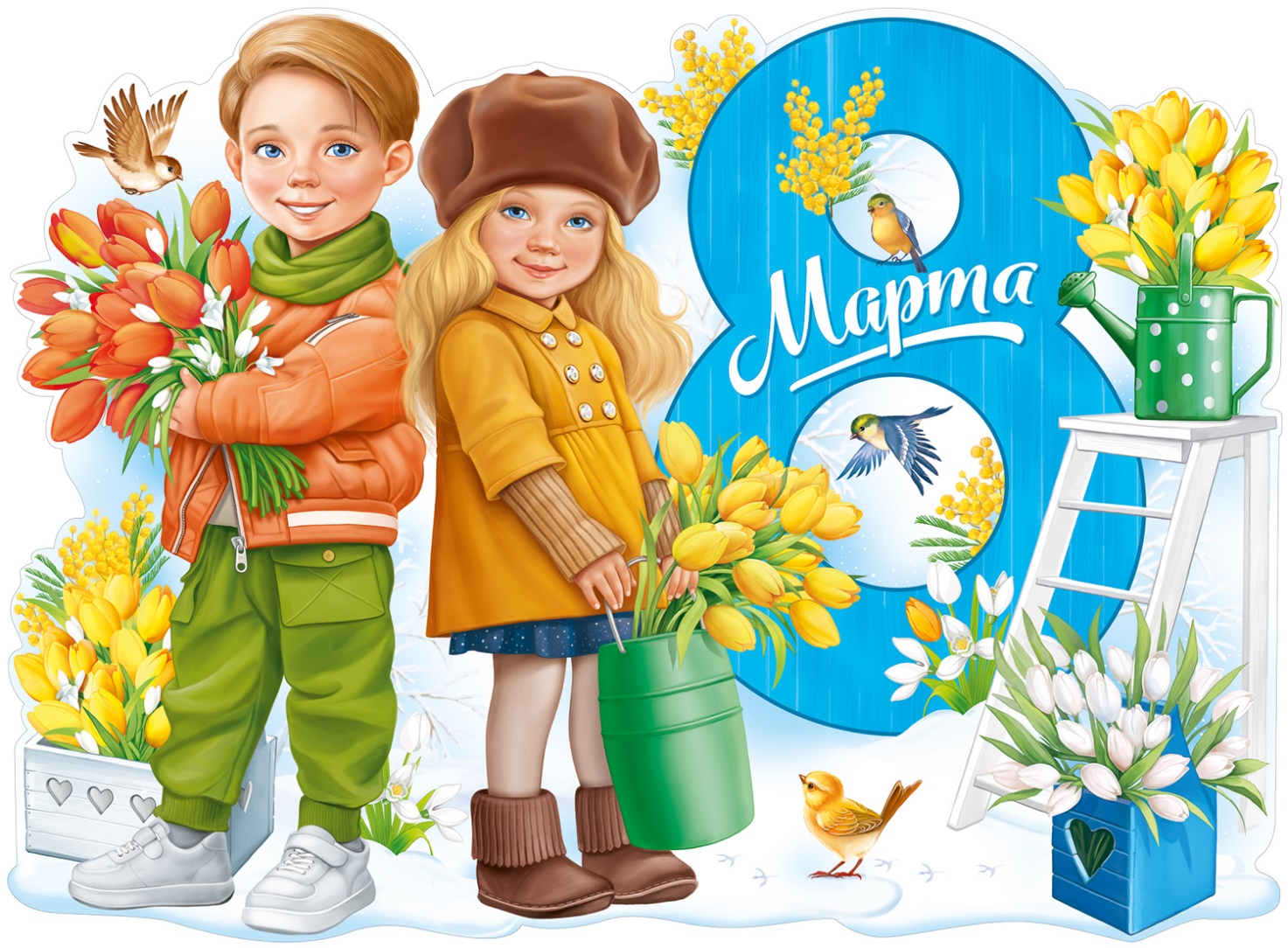 1. Побеседуйте с детьми на тему: «Мамин день».Наступила весна. На улице стало теплее тает снег. Весной мы отмечаем женский праздник 8 Марта. В это день все поздравляют своих мам и бабушек. Мамы очень любят своих детей, заботятся о них.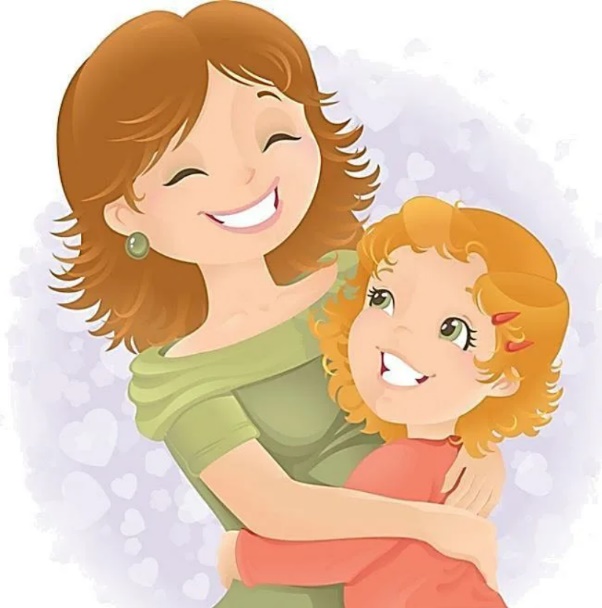 Проговорите с ребёнком поздравительные слова, которыми он смог бы поздравить маму, бабушку в этот день.Попросите ребёнка рассказать, как он помогает маме, бабушке.  2. Почитайте с детьми стихи о маме:              Мама!Мама! Так тебя люблю,Что не знаю прямо!Я большому кораблюДам названье «МАМА!» (Я. Аким)БабушкаБабушка наша очень добра,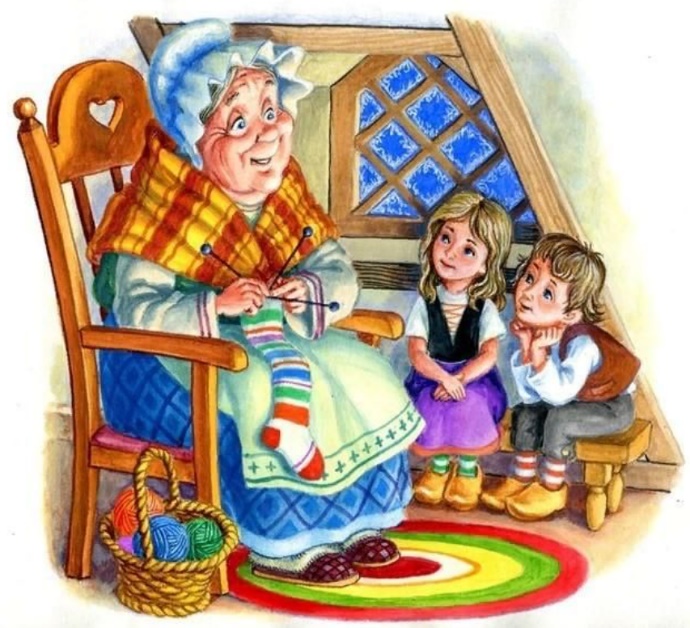 Бабушка наша очень стара.Много морщинок у бабушки нашей,С ними она ещё лучше и краше.Бабушка тёплые варежки свяжет,Бабушка вечером сказку расскажет.Слушать её мы готовы часами,Что позабудет, подскажем ей сами.Спросите о ком стихотворение, как зовут его бабушку, чем они занимаются с бабушкой, когда проводят вместе время. 3. Поиграйте с ребёнком«Подбери признак»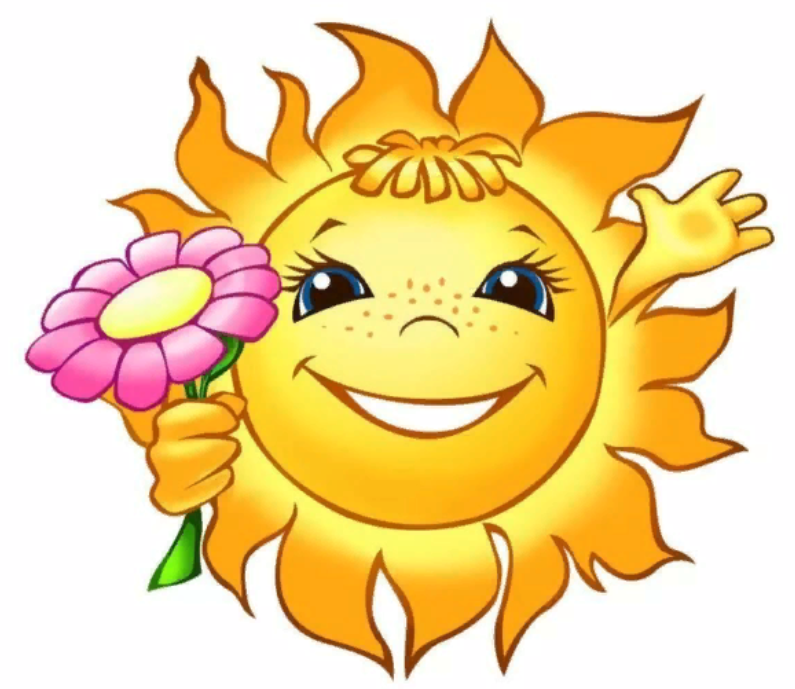 Мама (какая) - добрая, ласковая…Бабушка (какая) - заботливая.Сестра (какая) - красивая…Тётя (какая) - весёлая… и т. д.«Назови ласково»Мама – мамочка, мамуля…Бабушка – бабуляСестра - …Тётя - …4. Разучите с ребёнком пальчиковую игру «Мамин праздник»Первые подснежники (Ладошки сжать друг с другом иокруглить – «Тюльпан»)Я в руках несу. (Сжать ладони в кулачки, держать перед собой)Нежные цветочкиМаме подарю. (Вытягиваем руки вперед, ладони вверх)Будь всегда красивой,Нежной, как цветы. (Обводим овал лица)Хорошо, что рядомЕсть со мною ты. (Прижать ладони к груди)